Dobre si pozri stopy lesných zvierat, vystrihni si ich a skús ich pospájať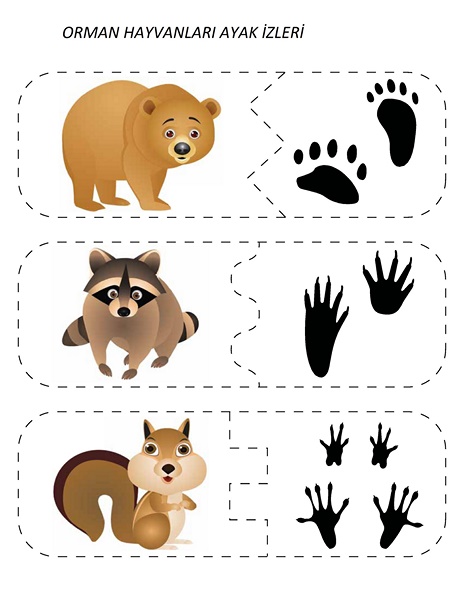 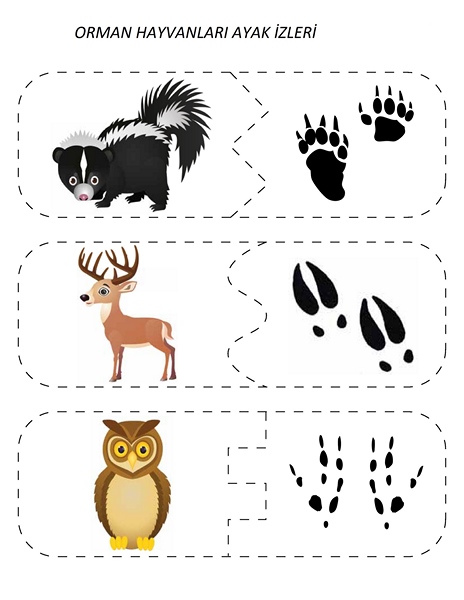 Popozeraj si aj stopy ostatných zvierat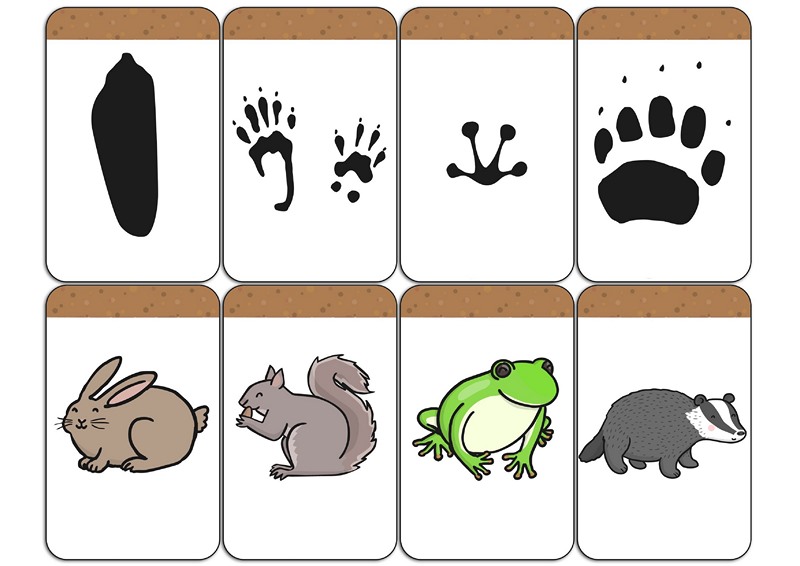 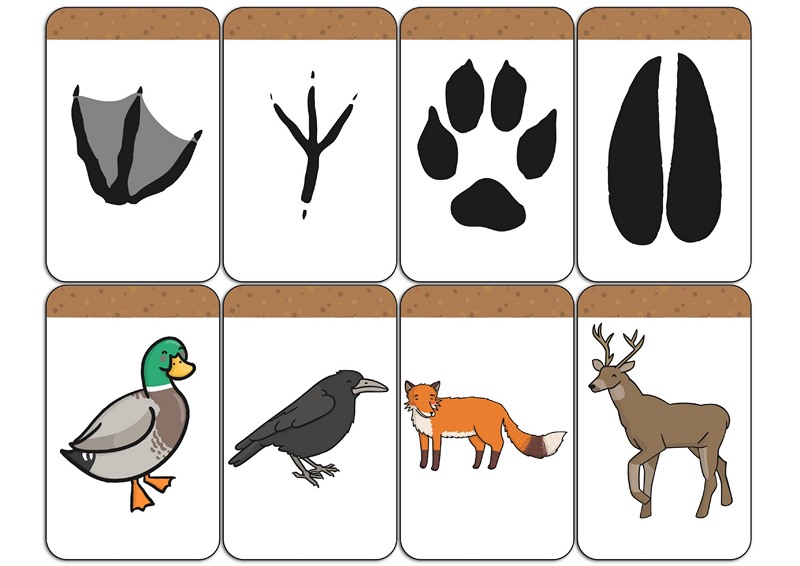 